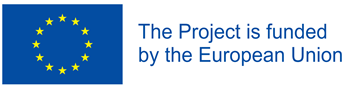 Запрос ценовых предложений на услуги по текущему ремонту.в рамках проекта международной технической помощи “Cоздание Центра поддержки и продвижения предпринимательства и инноваций  в Глубокском районе»Запрос  ценовых предложений на услугу по текущему ремонту видеоконференц-комнат по сельским советам, офиса службы поддержки старт-ап проектов, офиса по содействию малого и среднего бизнеса, школы бизнеса предпринимательства и инноваций в Глубокском районе1.2. Ремонт и оснащение помещений1.2.3. Ремонт помещенийВидеоконференц-комнаты Прозорокского сельского исполнительного комитета (29,97м.кв.)1.2.3.1. Окраска масляными составами  поверхностей труб и радиаторов1.2.3.2. Замена окон на ПВХ1.2.3.3.Замена светильников на светодиодные1.2.3.4. Окраска  оконных  откосов1.2.3.5.Затирка оконных откосов1.2.3.6. Герметизация мест примыкания оконных блоков1.2.3.7.Установка подоконных досок1.2.3.8.Устройство оконных откосовВидеоконференц-комнаты Плисского сельского исполнительного комитета (31,4 м.кв.)1.2.3.9. Разборка покрытий пола из линолеума1.2.3.10. Разборка плинтусов деревянных1.2.3.11.Устройство пола из ламинированных панелей1.2.3.12.Замена светильников на светодиодные1.2.3.13.Устройство плинтусов поливинилхлоридных1.2.3.14.Установка порогов алюминиевых1.2.3.15.Замена дверного блока1.2.3.16.Разборка неоштукатуренной обшивки1.2.3.17.Устройство покрытий пола из древесно-стружечных плит1.2.3.18. Устройство декоративных решеток1.2.3.19. Штукатурка плоских поверхностей дверных откосов1.2.3.20. Устройство дверных откосовВидеоконференц-комнаты Подсвильского сельского исполнительного комитета (32,2 м.кв.)1.2.3.21.Смена обоев1.2.3.22. Замена светильников на светодиодные1.2.3.23. Замена плиток подвесного потолка типа «APMSTPONG»Видеоконференц-комнаты Псуевского сельского исполнительного комитета (40,9 м.кв.)1.2.3.24. Восстановление одноуровневого подвесного потолка из гипсокартона1.2.3.25.Замена светильников на светодиодные1.2.3.26. Облицовка гипсокартонными листами стен с устройством металлического каркаса1.2.3.27. Грунтование внутренних поверхностей стен1.2.3.28.Шпатлевание по штукатурке  и  бетонным поверхностям внутренних стен за два раза1.2.3.29. Высококачественная окраска стен внутри помещений акриловыми составами и полной подготовкой поверхности по штукатурке1.2.3.30.Улучшенная окраска потолков акриловыми составами по сборным конструкциям, подготовленным под покраску1.2.3.31. Грунтование поверхностей потолков1.2.3.32. Шпатлевание по штукатурке и бетонным поверхностям потолков за два раза1.2.3.33. Окраска  масляными красками поверхностей труб и радиаторов1.2.3.34. Смена одно- и двухклавишных выключателей и розеток штепсельныхВидеоконференц-комнаты Зябковского сельского исполнительного комитета (15,64м.кв.)1.2.3.35. Смена обоев1.2.3.36.Замена светильников на светодиодные1.2.3.37. Улучшенная окраска потолков акриловыми составами по сборным конструкциям, подготовленным под покраску1.2.3.38.Грунтование поверхностей потолков1.2.3.39. Шпатлевание по штукатурке и бетонным поверхностям потолков за два раза1.2.3.40.Восстановление одноуровневого прямолинейного  подвесного потолка  из гипсокартонных листов с креплением к одноуровневому металлическому каркасу1.2.3.41.Окраска дверей1.2.3.42.Смена провода сечение до 50мм21.2.3.43.Смена одно- и двухклавишных выключателей и розеток штепсельных неутопленного типа при  открытой проводке1.2.3.44.Устройство плинтусов потолочныхВидеоконференц-комнаты Коробовского сельского исполнительного комитета (20,2м.кв.)1.2.3.45. Смена обоев1.2.3.46. Разборка полов из ламинированных панелей1.2.3.47. Разборка плинтусов поливинилхлоридных1.2.3.48. Замена светильников на светодиодные1.2.3.49. Устройство покрытий пола из ламинированных панелей1.2.3.50. Установка порогов алюминиевых1.2.3.51. Устройство плинтусов поливинилхлоридных1.2.3.52. Улучшенная окраска потолка акриловыми составами по сборным конструкциям, подготовленным под покраску1.2.3.53. Подготовка внутренних поверхностей потолка под покраскуВидеоконференц-комнаты Узречского сельского исполнительного комитета (27,97м.кв.)1.2.3.54.Разборка покрытий пола из линолеума1.2.3.55.Разборка деревянных плинтусов1.2.3.56. Устройство покрытий пола из линолеума1.2.3.57.Устройство плинтусов поливинилхлоридных1.2.3.58.Окраска масляными составами поверхностей труб и радиаторов 1.2.3.59.Окраска масляными красками дверей1.2.3.60. Окраска масляными красками стен1.2.3.61.Установка порогов алюминиевых1.2.3.62.Замена светильников на светодиодные1.2.3.63.Окраска водоэмульсионными красками откосов дверных и оконных1.2.3.64.Окраска водоэмульсионными красками стенОфиса службы поддержки старт-ап проектов(39,33 м.кв.) расположенного по адресу: г. Глубокое, ул. Ленина,421.2.3.65. Восстановление одноуровневого прямолинейного  подвесного потолка  из гипсокартонных листов с креплением к одноуровневому металлическому каркасу1.2.3.66. Улучшенная окраска потолков акриловыми составами по сборным конструкциям, подготовленным под покраску1.2.3.67. Смена обоев1.2.3.68. Смена дверных блоков1.2.3.69. Заполнения зазора между дверной коробкой и стеной пеной1.2.3.70. Штукатурка откосов дверных1.2.3.71. Окраска дверных и оконных откосов1.2.3.72. Устройство пола из ламинированных панелей1.2.3.73. Установка порогов алюминиевых1.2.3.74. Устройство плинтусов поливинилхлоридных1.2.3.75. Подготовка поверхностей потолка под покраску1.2.3.76. Разборка неоштукатуренной обшивки1.2.3.77. Устройство декоративных решеток1.2.3.78.Окраска поверхностей труб и радиаторов1.2.3.79.Смена проводов сечением до 50мм1.2.3.80. Смена одно и двухклавишных выключателей и розеток1.2.3.81.Замена светильников на светодиодные1.2.3.82. Разборка пола из ламинированных панелейОфиса по содействию развитию малого и среднего бизнеса (25,45 м.кв.) расположенного по адресу: г. Глубокое, ул. Ленина,421.2.3.83. Смена обоев1.2.3.84. Смена дверного блока1.2.3.85. Устройство пола из ламинированных панелей1.2.3.86. Окраска масляными красками поверхностей труб и радиаторов 1.2.3.87. Окраска дверных и оконных откосов1.2.3.88. Замена светильников на светодиодные1.2.3.89. Заполнение зазора между дверной коробкой и стеной монтажной пеной, при площади проема до 3 кв. м.1.2.3.90. Штукатурка откосов дверных1.2.3.91. Устройство плинтусов поливинилхлоридных1.2.3.92. Разборка плинтусов деревянных1.2.3.93. Разборка пола из ламинированных панелейШколы бизнеса, предпринимательства и инноваций (70,8 м.кв.) расположенной по адресу: г. Глубокое, ул. Энгельса1.2.3.94. Смена старого рулонного покрытия кровли с наклеиванием нового покрытия с применением газовой горелки1.2.3.95. Огрунтовка оснований кровли готовымипраймерами вручную1.2.3.96. Заменам  плитки  подвесного потолка типа “ARMSTRONG”1.2.3.97. Окраска оконных откосовВ рамках проекта Европейского союза ENI /2017/392-870  - укрепление связей со странами – соседями (Европейской политикой добрососедства) «Создание Центра продвижения и поддержки предпринимательства и инноваций	 в Глубокском районе, Витебской области»  зарегистрирован Министерством экономики в базе данных программ и проектов международной технической помощи 05 ноября 2018 года N 02/18/000942Краткие инструкции для участников процедуры запроса ценовых предложений1. Общее положение	1.1. Заказчик и контактное лицоЗаказчик и контактное лицо: «Глубокский районный исполнительный комитет», г. Глубокое, ул. Ленина,42211793 Глубокое, БеларусьТел./факс: +375 2156 22465Контактное лицо:  Тарасевич Татьяна Леонидовна,  заместитель председателя районного исполнительного комитетаТел. + 375 2156 21345Контактное лицо: Андреева Валентина Владимировна, главный бухгалтер районного исполнительного комитетаТел: + 375 2156 216721.2. Программа Европейской политики добрососедстваПрограмма Европейского инструмента добрососедства, реализуемая в рамках Европейской политики добрососедства, является преемницей Европейского инструмента добрососедства и партнерства. Программа направлена на решение проблем регионального уровня и развитие межгосударственного сотрудничества в области решения вопросов, представляющих обоюдный интерес в различных регионах, охватываемых Европейской политикой добрососедства. Программа является совместной инициативой ЕС и шести восточно-европейских стран (Армения, Азербайджан, Беларусь, Грузия, Республика Молдова и Украина), целью которого является сближение стран-партнеров с ЕС.1.3.  Описание проектаПроект « Создание Центра продвижения и поддержки предпринимательства и инноваций в Глубокском районе, Витебской области» финансируется Европейским Союзом в рамках Европейского инструмента добрососедства.Цель проекта – содействие социально-экономическому развитию Глубокского района  путем создания жесткой и мягкой инфраструктуры для улучшения деловой среды, поддержки развития человеческого капитала, продвижения инновационного малого и среднего предпринимательства.ПартнерыРуководящий партнер проекта:ГЛУБОКСКИЙ РАЙОННЫЙ ИСПОЛНИТЕЛЬНЫЙ КОМИТЕТ2 партнер:ГЛУБОКСКИЙ РАЙОННЫЙ СОВЕТ ДЕПУТАТОВ
3 партнер:ВИТЕБСКИЙ ГОСУДАРСТВЕНЕНЫЙ УНИВЕРСИТЕТ ИМ. П.М. МАШЕРОВА
4 партнер:МЕСТНЫЙ ФОНД « ЦЕНТР СОДЕЙСТВИЯ РАЗВИТИЮ ТЕРРИТОРИЙ «ОЗЕРНЫЙ КРАЙ»2. Наименование услугиТекущий ремонтКоличество закупок: однаМесто закупки: строительные организации Республики БеларусьСроки закупок: июнь 2019 годаПо итогам услуги Заказчику должны быть предоставлены следующие документы: договор оказания услуг, товарная накладная, объектные сметы3. Условия участия3.1.Участие в процедуре запроса ценовых предложений открыто только для юридических лиц и физических лиц. Страной регистрации Исполнителя должны быть государства-члены Европейского Союза либо одной из партнерских стран региона ЕИД-Восток (Армения, Азербайджан, Беларусь, Грузия, Республика Молдова, Украина)  либо одной из партнерских стран и территорий региона ЕИД-ЮГ (Алжир, Египет, Израиль, Иордания, Ливан, Марокко, Оккупированная Палестинская Территория, Сирия, Тунис)3.2. Поданное ценовое предложение должно соответствовать требованиям, изложенным в техническом описании. В сопровождение ценового предложения Исполнитель обязуется предоставить копию свидетельства о государственной регистрации, подтверждающего регистрацию в соответствии с национальным законодательством.3.3. Ценовое предложение предоставляется в белорусских рублях и евро (по курсу Национального банка Республики Беларусь на дату подачи предложения). Оплата безналичным расчетом будет производиться в белорусских рублях после подписания акта выполненных работ заказчиком и подрядчиком.3.4. В связи с тем, что закупка осуществляется в рамках проекта международной технической помощи, стоимость услуг не должна  содержать налоги,сборы и другие обязательные платежи в соответствии с Указом Президента Республики Беларусь №460 от 22.10.2003 « О международной технической помощи, предоставляемой Республике Беларусь», согласно которому подоходный налог, НДС, отчисление и сборы, взимаемые с выручки от реализации товаров (работ и услуг) в государственные целевые бюджетные и внебюджетные фонды, местные налоги и сборы не признается объектами налогообложения.В ходе подписания договора оказания услуг Заказчик предоставляет Исполнителю 1) копию выписки из протокола  заседания комиссии по вопросам международного технического сотрудничества при Совете министров Республики Беларусь, содержащая информация об одобрении перечня услуг, которые закупаются в рамках проекта и освобождаются от НДС; 2) копию перечня услуг и прочую необходимую документацию. Для подробного уточнения этих вопросов следует связаться с Заказчиком. Исполнитель представляет Заказчику баланс за последние три года, финансовое и экономическое положение предприятия и объемы выполненных работ по строительным объектам.3.5. Ценовые предложения и  сопроводительные документы должны быть предоставлены в бумажном виде представителю Глубокского райисполкома Андреевой Валентине Владимировне. Срок подачи ценовых предложений до 27 июня 2019 года включительно, до 15.00 по белорусскому времени. Ценовые предложения, поданные после указанного срока, не будут рассмотрены. Ценовые предложения должны быть составлены на русском/белорусском языках. Все расходы, связанные с подготовкой и представлением предложения несет участник конкурса. Оценочная комиссия не несет обязательств по этим расходам, вне зависимости от характера проведения конкурса и его результатов.3.6. Заказчик имеет право отказаться от всех  предоставленных ценовых предложений и обратится к другим потенциальным исполнителям с запросом ценового предложения.4. Оценка ценовых предложенийЦеновые предложения, поданные в указанный срок согласно всем требованиям, будут оценены до  02 июля 2019 года. Результат будет объявлен непосредственно выбранному Исполнителю письмом в течение трех дней после окончания конкурса. Предложения будут оцениваться, в частности, по следующим критериям:- наименьшая стоимость ценового предложения;- полнота поданных документов;-опыта работы в организации мероприятий с большим                                  количеством участниковЗаказчик оставляет за собой право на принятие или отклонение одного или всех ценовых предложений. В таком случае Заказчик не несет ответственности и не имеет обязательств перед участниками по уведомлению участника (участников) о причинах своих действий.Заказчик оставляет за собой право на приостановление процедуры запроса ценовых предложений  и возврата всех предложений в любое время до принятия решения о заключении контракта, в таком случае Заказчик не несет ответственности и не имеет обязательств перед участниками по уведомлению участника (участников) тендера о причинах своих действий.Заказчик Глубокский районный исполнительный комитет имеет право отклонить все предложения до выбора наилучшего из них.5. Дополнительная информацияЛюбые запросы участников процедуры запроса ценовых предложений на получение дополнительной информации должны быть направлены по адресу: г.Глубокое, ул. Ленина,42 на имя Валентины Владимировны Андреевой илипо телефону:+375 2156 21672.Адрес электронной почты Валентины Владимировны Андреевой:glubrik_ buhg@vitebsk.by